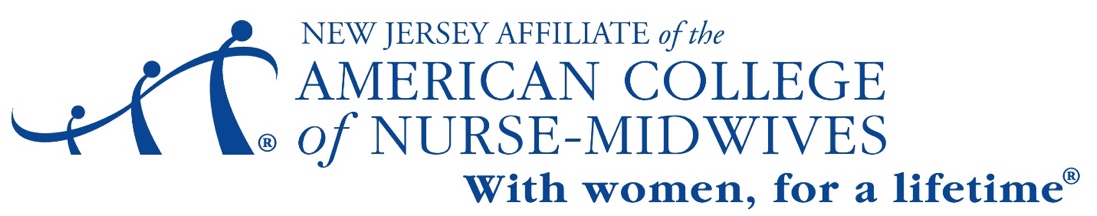 Senior Midwife AwardThe New Jersey Affiliate of the American College of Nurse-Midwives Senior Midwife Award  is designed to celebrate the contributions and accomplishments of a “senior” New Jersey Midwife.The recipient will receive payment of one year of ACNM and NJ Affiliate membership dues ($465 value – depends on existing/desired membership status).Eligible Applicants:An eligible applicant is a New Jersey CNM or CM who is at least 65 years old & retired from Midwifery practice. Applicants may  currently be a student (non-midwifery) or may be employed outside midwifery  - full time or part-time.Award Recipient must be willing to commit to the following during the award yearMentorship of  midwifery student(s).Please complete both the below application and essay by September 26, 2021.Applicant data:Name  & Current AddressEmail & TelephoneCurrent employment statusACNM membership # (if known/ applicable)Please submit an attached statement (200 words) which includes the following:Highlight the nominee’s midwifery experience, contributions to the profession and to the American College of Nurse-Midwives.Explain why the nominee is the best candidate for this award.I hereby certify that the information above is accurate and completePlease, submit this application form and attached statement to:Dawn Durain dawn.durain@gmail.comRecipients of this award will be announced on October 3, 2021.                                                                                                                                   Rev 9/2021 DDSignatureDateYour Contact Information: Phone and Email